ВІДОМОСТІ ПРО ОПЕРАЦІЮУчасник товариства/Клієнт бере на себе відповідальність за достовірність інформації, що міститься в документах, на підставі яких Депозитарній установі доручається проведення даної операції.                                                                     								підпис                      М.П. Відмітки депозитарної установи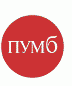  ЄДРПОУ 14282829, МДО 300517Україна, м. Київ 04070, вул. Андріївська, 4  Ліцензія серії АЕ №294710 від 14.02.2015 рокувідділ депозитарної діяльності - тел./ 044/, 231-71-84, 231-71-80www.pumb.uaРозпорядження на внесення зміндо облікової системи частоквих. №____ від __________р.учасник товаристваНомер рахунку учасника товаристваНайменування/ПІБ учасника товаристваВідомості про учасника товаристваДля юридичної особи: Код реєстрації юридичної особи, місцезнаходженняДля фізичної особи: РНОКПП, вид, серія (за наявності) та № документу, що посвідчує особу, ким виданий, дата видачі, місце реєстраціїнабуття часткизменшення часткиПовне найменування товариства, для обліку часток якого відкрито рахунок, код реєстрації ЄДРПОУРозмір частки (числом та прописом)НА ПІДСТАВІ:Документ (додається)Назва, номер та дата документа, на підставі якого здійснюється операціяІншеУмови виконання розпорядженняКОНТРАГЕНТНомер рахунку учасника товаристваНомер рахунку учасника товаристваНайменування/ПІБ учасника товаристваНайменування депозитарної установиМДОНайменування ЄДРПОУВідомості про контрагента учасника товариства Для юридичної особи: Код реєстрації юридичної особи , місцезнаходженняДля фізичної особи: РНОКПП, вид, серія (за наявності) та № документу, що посвідчує особу, ким виданий, дата видачі, місце реєстраціїДля юридичної особи: Код реєстрації юридичної особи , місцезнаходженняДля фізичної особи: РНОКПП, вид, серія (за наявності) та № документу, що посвідчує особу, ким виданий, дата видачі, місце реєстраціїДля юридичної особи: Код реєстрації юридичної особи , місцезнаходженняДля фізичної особи: РНОКПП, вид, серія (за наявності) та № документу, що посвідчує особу, ким виданий, дата видачі, місце реєстраціїТерміново:(Якщо «так», то депозитарна операція тарифікується за подвійним тарифом)ТАКНІСпосіб отримання виписки (вибрати необхідне , обираючи засіб передавання виписки e-mail, Депонент несе відповідальність за збереження конфіденційності інформації, що передається, та усвідомлює ризик її розголошення третім особам в процесі передавання)e -mail:_____________________, особисто, рекомендованим листом,інше _виписку надати у вигляді електронного / паперового документа ( потрібне вибрати) e -mail:_____________________, особисто, рекомендованим листом,інше _виписку надати у вигляді електронного / паперового документа ( потрібне вибрати) e -mail:_____________________, особисто, рекомендованим листом,інше _виписку надати у вигляді електронного / паперового документа ( потрібне вибрати) e -mail:_____________________, особисто, рекомендованим листом,інше _виписку надати у вигляді електронного / паперового документа ( потрібне вибрати) e -mail:_____________________, особисто, рекомендованим листом,інше _виписку надати у вигляді електронного / паперового документа ( потрібне вибрати) Документ оформлений/перевірений депозитарною установоюТАК   НІ   НІ                                                 Вартість операції                                                  Вартість операції ________________          ________ грн.________________          ________ грн.________________          ________ грн.________________          ________ грн.________________          ________ грн.Розпорядження підписавПосада, П.І.Б. ______________________________№ та дата реєстрації __________ від_________  Підпис виконавця____________№ та дата операції__________ від_________  Підпис виконавця____________